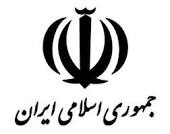 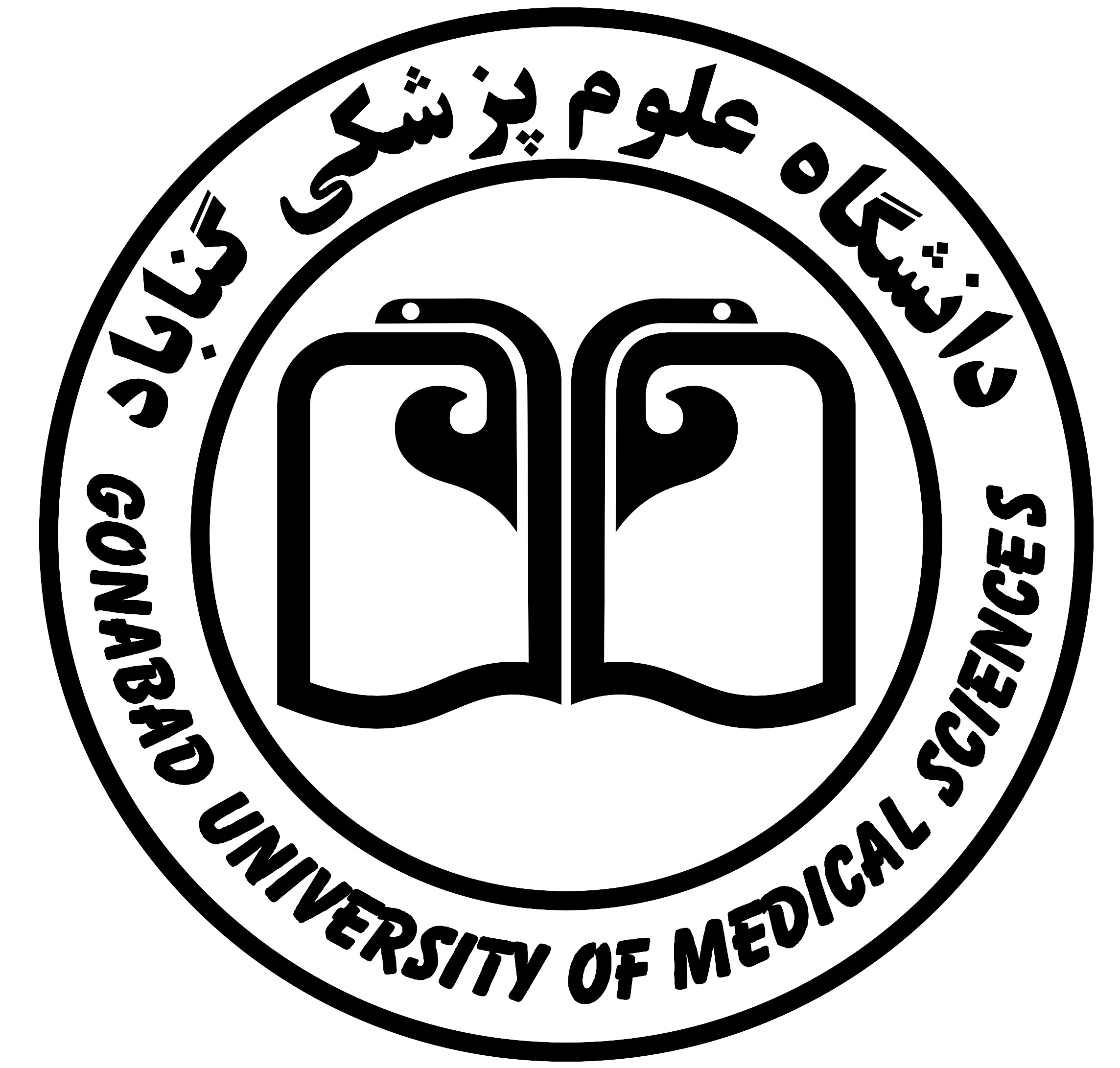 	دانشگاه علوم پزشکی گناباد کمیته پذیرش دانشجویان خارجیاستان خراسان رضوی - گناباد - حاشیه جاده آسیایی - معاونت آموزشی دانشگاه علوم پزشکی گناباددبیرخانه کمیته پذیرش دانشجویان خارجیتلفن: (مستقیم): 57227114-051  دور نگار: 57223814-051E-mail: Mu1amiry@gmail.comپرسشنامه درخواست پذیرش دانشجوی خارجی در دانشگاه علوم پزشکی گنابادالف( مشخصات فردی:ب) سابقه تحصیلی:ج) آیا در حال حاضر مشغول به تحصیل می باشید؟ خیر       بلیدر صورتی که پاسخ شما مثبت است جدول زیر را پر کنید:د) محل تامین شهریه:بورسیه   درآمد شخصی - رونوشت تاییدیه بورسیه مورد تایید سفارت یا کنسولگری جمهوری اسلامی ایران در کشور فرد متقاضی ضروریاست.ه) میزان آشنایی با زبان)های(  خارجی:و) آدرس و شماره تلفن های  متقاضی :کشور:                      استان/ایالت :                     شهر :                    خيابان :                     شماره :                                                            کدپستي :                             تلفن ثابت:                               همراه :                      ایمیل:ز) آدرس و شماره تلفن بستگان و یا دوستان شما در ایران که در صورت ضرورت بتوان با آنها تماس گرفت :اینجانب با اطلاع از اینكه تكميل این پرسشنامه به منزله پذیرش در دانشگاه علوم پزشكي گناباد نمي باشد، تعهد مي نمایم که کليه اطلاعات را بطور کامل، دقيق و صحيح نوشته و در صورت پذیرش در دانشگاه علوم پزشكي گنابادکليه مقررات و آئين نامه هاي مربوط را رعایت کنم.نام و نام خانوادگی متقاضی :                                                      امضاء متقاضی :                                                                                                  تاریخ:* پس از دانلود و تکمیل کردن فرم آنرا به یکی از ایمیل های زیر ارسال نمایید:Mu1amiry@gmail.com    or Mu1amiry@yahoo.com** برای کسب اطلاعات بیشتر می توانید با شماره تلفن های زیر تماس بگیرید: 051-7225080   و 57223028- 051 داخلی: 332 (دکتر امیری، دبیر کمیته پذیرش دانشجویان خارجی) یا داخلی: 122 (آقای پورفاطمی، کارشناس ثبت نام دانشجویان خارجی)*** برای اطلاعات بیشتر درباره دانشگاه علوم پزشکی گناباد می توانید از طریق لینک های زیر  به وب سایت این دانشگاه وارد شوید:سایت فارسی:www.gmu.ac.irسایت های انگلیسی:http://www.gmu.ac.ir/Index.aspx?lang=2&sub=0http://educationiran.com/en/gonabad/gmu1-نام:1-نام:2- نام خانوادگی:2- نام خانوادگی:3-نام پدر:3-نام پدر:4-شماره شناسنامه:4-شماره شناسنامه:5-تاریخ تولد( روز/ ماه/سال):5-تاریخ تولد( روز/ ماه/سال):6-محل تولد(شهر/کشور):6-محل تولد(شهر/کشور):7-ملیت:8-تابعیت:9-دین:10-جنس: مذکر          مونث11- وضعیت تأهل: مجرد                               متأهل                     تعداد فرزندان:11- وضعیت تأهل: مجرد                               متأهل                     تعداد فرزندان:12- مشخصات گذر نامه:شماره گذرنامه:تاریخ صدور:تاریخ انقضاء:محل صدور(شهر /کشور):12- مشخصات گذر نامه:شماره گذرنامه:تاریخ صدور:تاریخ انقضاء:محل صدور(شهر /کشور):نوع مدرکرشته تحصیلیتاریخ شروعتاریخ پایانمعدلنام سازمانشهرکشوردیپلمکارشناسیکارشناسی ارشدرشته تحصيلينام و نشاني محل تحصيلمقطع تحصيليتاریخ شروعتاریخ تقریبي پایانزبانخواندنخواندنخواندننوشتننوشتننوشتنمکالمهمکالمهمکالمهزبانخوبمتوسطضعیفخوبمتوسطضعیفخوبمتوسطضعیففارسیانگلیسیعربیسایر زبان ها:سایر زبان ها:سایر زبان ها:سایر زبان ها:سایر زبان ها:سایر زبان ها:سایر زبان ها:سایر زبان ها:سایر زبان ها:سایر زبان ها:نام و نام خانوادگینسبتشماره تماسآدرس